Pedagogiczna Biblioteka Wojewódzka w PrzemyśluWydział Informacyjno – Bibliograficzny i CzytelniaNa podstawie recenzji wydawnictw zestawiła Elżbieta KrupaPEDAGOGIKA / PSYCHOLOGIAPedagogika kultury popularnej : teorie, metody i obszary badań / pod redakcją naukową Witolda Jakubowskiego. - Wyd.2. - Kraków : "Impuls", 2017Niniejsze opracowanie jest próbą potraktowania kultury popularnej jako składowej nowocześnie rozumianej pedagogiki kultury. Książka składa się z kilku wyodrębnionych części, zachowując zasadę „od ogółu do szczegółu”. Pierwsza zawiera teksty ukazujące teoretyczne                  i metodologiczne zaplecze badań pedagogicznych nad kulturą popularną. Artykuły wypełniające część drugą skupiają się na przedstawieniu edukacyjnego potencjału i zarazem socjalizacyjnych mechanizmów „działania” kultury popularnej. Część trzecia dotyczy możliwości wykorzystania filmu w działaniach edukacyjnych. Czwartą część tworzą teksty o sposobach czytania fotografii, będącej ważnym elementem współczesnej kultury obrazu. W ostatniej części omówiono wieloaspektowo zjawisko popkulturowych Tom jest zbiorem artykułów odwołujących się do ciekawego poznawczo i jakże ważnego społecznie zagadnienia pedagogiki kultury popularnej. Uważna ich lektura ukazuje, że odpowiedź na pytanie o warunki umożliwiające „rozpoznanie edukacyjnego i socjalizacyjnego «działania» rozmaitych fenomenów kultury współczesnej” domaga się wywalczenia w humanistycznym i społecznym dyskursie. […] Niewątpliwie to oryginalne opracowanie nie tylko stanowi znaczący wkład w rozwój nauk społecznych, lecz także inspiruje do stawiania kolejnych pytań i poszukiwania na nie wielokontekstowych odpowiedzi. /Z recenzji prof. dr hab. Agnieszki Cybal-Michalskiej/Lubaczów   WL   50482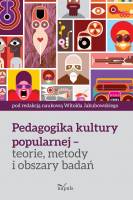 Mózg a ciało w psychoterapii / Wiesław Sikorski. - Warszawa : "Difin", 2018Książka charakteryzuje istotę komunikacji interpersonalnej,                                a zwłaszcza niewerbalnej. Dokonano dokładnego opisu znaczenia poszczególnych kanałów takiej komunikacji – języka twarzy, parajęzyka (śmiechu, sygnałów wokalnych), zachowań wzrokowych (ruchu gałek ocznych), gestykulacji, środowiska fizycznego (proksemiki), dotyku – dla relacji terapeutycznej i postępowania diagnostycznego. Skoncentrowano się na charakterystyce pozasłownej komunikacji terapeutycznej sprzyjającej i angażującej neurony, uwzględniającej funkcjonowanie mózgu.Autor (…) uzasadnia terapeutyczną wyjątkowość zachowań niewerbalnych z perspektywy neuronauk, a ściślej najnowszej wiedzy o mózgu. To obowiązkowa lektura zarówno dla specjalistów (psychoterapeutów, psychologów, lekarzy), a także studentów kierunków medycznych i paramedycznych, psychologii klinicznej, pedagogiki specjalnej, terapii pedagogicznej oraz kierunków pokrewnych (…) / Prof. dr hab. Marek Poźniak, Państwowa Wyższa Szkoła Filmowa, Telewizyjna i Teatralna im. Leona Schillera w Łodzi/Przemyśl   WP   112653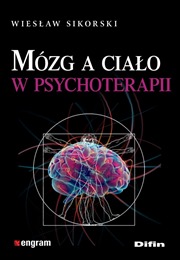 Emocje dzieci i młodzieży z trudnościami w rozwoju i zachowaniu / red. nauk. Barbara Winczura. - Wyd. 2. - Kraków : "Impuls", 2017Nie jest to lekka i niezobowiązująca lektura. Jeśli jednak zamieszczone w niej teksty trafią do odpowiednich osób, może przynieść dużo korzyści i okazać się zbawienną w skutkach. Stanowi bowiem zbiór tekstów, które rzetelnie pochylają się nad problemami dzieci                           z mniejszymi bądź większymi, zawsze jednak uciążliwymi, dysfunkcjami w rozwoju. Na tę publikacje składa się kilkanaście naukowych tekstów, których autorami są pracownicy naukowi kilku polskich uczelni. Motywem przewodnim wszystkich zawartych w tej pracy treści są tytułowe emocje. „Dzieci nie mają takich umiejętności jak dorośli, emocjonalnie są bezbronne. Ich potrzeba bezpieczeństwa                  i przynależności jest bardzo silna. Osoby bliskie dorosłe są głównymi postaciami odniesienia w ocenie wszystkich ważnych spraw i wydarzeń dostrzeganych przez dziecko. O sobie myśli w kategorii jaźni odzwierciedlonej. Dziecko czuje się takim, jakim widzą je najbliżsi i jak mu o tym mówią.”Teksty zebrane w omawianej publikacji podzielone zostały na dwie części. Pierwsza skupia się na negatywnych doświadczeniach potraktowanych jako czynniki ryzyka zaburzeń emocjonalnych u dzieci i młodzieży. Przechodzimy w nim przez różne procesy zaburzeń psychicznych i doświadczeń traumatycznych, które kształtują dzieci                  i młodzież. Zaczynamy od doświadczeń wczesnego dzieciństwa, przechodzimy przez zespół stresu pourazowego, zgłębiamy problemy depresji u najmłodszych oraz ich zaburzenia po traumie molestowania seksualnego. W rozważaniach autorów pojawiają się też wątki anoreksji u dzieci i młodzieży oraz motywy związane z procesach regulacji zachowań także na poziomie genetycznej. We wszystkich tych tekstach, nawet jeśli podchodzą do tematu konkretnie i fokusują się na jakimś specjalistycznym fragmencie problemu emocji u najmłodszych, czuć podejście w pełni holistyczne, uwzględniające wszystkie aspekty mogące mieć wpływ na problemy dzieci i młodzieży.Część druga skupia się na najmłodszych z przewlekłą chorobą                          i z niepełnosprawnością w ich psychospołecznej adaptacji. Teksty traktują o takich niepełnosprawnościach jak niedowidzenie, niedosłyszenie, autyzm czy różne odcienie niepełnosprawności intelektualnej. Autorzy omawiają specyfikę rozwoju procesów emocjonalnych w kontekście tych różnych dysfunkcji i starają się wskazać jakie działania mogą mieć szczególne znaczenie i wagę                  w procesie adaptacji społecznej dotkniętych nimi dzieci i młodzieży.Wszystkie teksty zgromadzone w tej publikacji są pracami naukowców i specjalistów w swoich dziedzinach. To naukowe wystąpienia poparte badaniami i bogatą bibliografią. Autorzy czerpią z tekstów klasycznych, ale powołują się też na najnowsze prace naukowców                     z całego świata, także tych, których prace nie były jeszcze tłumaczone w naszym kraju. Dla osób, które na co dzień pracują z dziećmi                          i młodzieżą, to prawdziwa skarbnica wiedzy wywiedzionej                       z codziennej praktyki, popart mnóstwem najnowszych odkryć. Sięgnąć po nią powinni też rodzice, którzy czują, że przydałaby im się fachowa wiedza w temacie emocji ich pociech. /źródło: https://sztukater.pl/ksiazki/item/22324-emocje-dzieci-i-mlodziezy-z-trudnosciami-w-rozwoju-i-zachowaniu.html/Przeworsk   WK   53092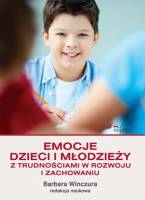 Logopedia międzykulturowa / red. nauk. Ewa Czaplewska. - Gdańsk : "Harmonia Universalis", 2018„Logopedia międzykulturowa” to kolejny tom z serii LOGOPEDIA XXI WIEKU – jednego z najważniejszych projektów wydawnictwa naukowego Harmonia Universalis. Obejmuje on stworzenie serii monografii naukowych z zakresu najistotniejszych problemów współczesnej logopedii pod redakcją prof. UG, dra hab. Stanisława Milewskiego oraz prof. UG, dr hab. Ewy Czaplewskiej z Katedry Logopedii Uniwersytetu Gdańskiego, pod oficjalnym patronatem Polskiego Towarzystwa Logopedycznego. /prof. UP, dr hab. Mirosław Michalik/.Tom ten z jednej strony bezapelacyjnie podtrzymuje najwyższy naukowy poziom tomów wcześniejszych, z drugiej – z dużą naukową śmiałością [...] poszerza granice współczesnej logopedii, redefiniując jej przedmiot. [...] Opiniowane opracowanie składa się z trzech wyraźnie zaznaczonych części:I – Język i kultura;II – Rozwój osób dwujęzycznych;III – Różnice kulturowe i językowe a logopedia.Przemyśl  WP  112651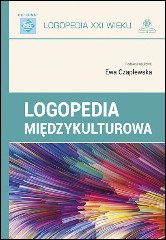 Rodzina wobec nieuleczalnej choroby dziecka: aspekty tanatopedagogiczne / Grzegorz Godawa. - Kraków : "Impuls", 2018Celem niniejszej pracy jest próba przedstawienia niektórych doświadczeń codziennego życia rodzin nieuleczalnie chorych dzieci objętych opieką hospicyjną. Książka ma charakter empiryczny                          i zawiera analizę danych uzyskanych i opracowanych zgodnie                          z metodologią teorii ugruntowanej, zinterpretowaną przez K. Charmaz. Uczestnikami badań byli członkowie rodzin chorych dzieci, którzy podzielili się swoimi doświadczeniami i przemyśleniami.Książka powstała w celu prezentacji praktycznego wymiaru życia rodziny znajdującej się w specyficznej, niezmiernie trudnej sytuacji choroby i zagrożenia życia dziecka. Tanatopedagogiczny wymiar ludzkiej egzystencji stanowi istotny kontekst podjętych rozważań. Analiza danych uzyskanych w wywiadach i w czasie obserwacji uczestniczącej w życiu rodziny pozwala określić, jak rodziny objęte opieką domowego hospicjum ustosunkowały się do choroby dziecka i do nowych warunków życia. Dzięki temu możliwe jest wskazanie praktycznych sposobów realizacji zadań rodzin dzieci objętych opieką domowego hospicjum. Autor podjął i z powodzeniem zrealizował w ramach badań jakościowych niełatwy temat zmagania się rodzin z nieuleczalną, zagrażającą śmiercią chorobą dziecka i stosowanych przez nie strategii codziennego życia. Badania ukazały trudne doświadczenia i emocje rodziców oraz rodzeństwa chorego dziecka pozostającego pod opieką hospicjum domowego. Problematykę tę Autor przedstawił                                  w rozdziałach teoretycznych, wykazując się znajomością literatury przedmiotu, a pogłębił prezentacją wyników badań własnych. Ze względu na podjętą problematykę i wartość poznawczą książka jest pozycją godną polecenia. […] Z pewnością jej odbiorcami będą pedagodzy, psychologowie kliniczni, pracownicy hospicjów                                  i wolontariusze, a także rodzice, którzy znaleźli się w trudnej sytuacji opieki nad przewlekle chorym dzieckiem./Z recenzji prof. dr hab. Zofii Kawczyńskiej-Butrym/Przemyśl   WP   112667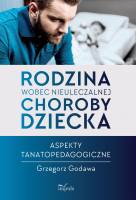 